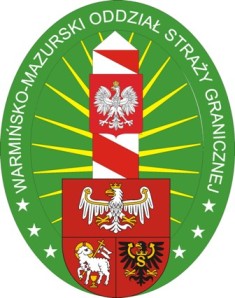 WARMIŃSKO – MAZURSKI		ODDZIAŁ STRAŻY GRANICZNEJ		im. gen. bryg. Stefana Pasławskiegoul. Gen. Władysława Sikorskiego 7811-400 Kętrzyn								Egz. pojedynczyZAPROSZENIE DO SKŁADANIA OFERT na wykonanie robót budowlanych w ramach zadania pn. „Remont nawierzchni drogi przy budynku 
nr 6 w m. Kętrzyn”Zapraszam Państwa do złożenia oferty na wykonanie robót budowlanych w ramach  zadania pn. „Remont nawierzchni drogi przy budynku nr 6 w m. Kętrzyn”, którego zakres został szczegółowo opisany w opisie przedmiotu zamówienia stanowiącym załącznik nr 1 do projektu umowy.Wstępne warunkiW przypadku zainteresowania proszę o uzupełnienie oraz podpisanie, przez osobę upoważnioną posiadającą uprawnienie (umocowanie), formularza ofertowego - stanowiącego załącznik nr 2 do niniejszego zaproszenia do składania ofert wraz z wymaganymi załącznikami i przesłanie dokumentów w formie podpisanych skanów na adres poczty elektronicznej: e-mail sbion.wtiz.wmosg@strazgraniczna.pl bądź dostarczyć osobiście do siedziby Warmińsko - Mazurskiego Oddziału Straży Granicznej w Kętrzynie - do Biura Podawczego mieszczącego się w budynku nr 34 na terenie Warmińsko-Mazurskiego Oddziału Straży Granicznej przy ul. Gen. Władysława Sikorskiego 78 w Kętrzynie do dnia 21 listopada 2023 r. z dopiskiem na kopercie:„Remont nawierzchni drogi przy budynku nr 6 w m. Kętrzyn” oferta –  SBiON WTiZW przypadku wysłania korespondencji lub złożenia oferty e-mail na skrzynkę  sbion.wtiz.wmosg@strazgraniczna.pl prosimy o telefoniczne upewnienie się pod numerem telefonu tel. 89 750 31 09 lub 797-337-410, że została ona otrzymana przez Zamawiającego. Może się zdarzyć, że centralnie funkcjonujące zabezpieczenie antyspamowe uzna Państwa adres e-mail za spam i dokona blokady korespondencji. W ramach prowadzonego rozpoznania rynku Wykonawca może złożyć tylko jedna ofertę. Ofertę należy złożyć w języku polskim.Informacje dotyczące przedmiotu zamówieniaPrzedmiotem zamówienia jest wykonanie w okresie trwania umowy zakresu przedmiotu umowy zgodnie z załącznikiem do umowy nr 1 – Opis Przedmiotu Zamówienia. Przed złożeniem oferty istnieje możliwość dokonania wizji na terenie Komendy Warmińsko-Mazurskiego Oddziału SG w Kętrzynie po wcześniejszym poinformowaniu i uzgodnieniu terminu.Warmińsko – Mazurski Oddział Straży Granicznej zastrzega sobie prawo przed podpisaniem umowy do odstąpienia od realizacji zadania bez podania przyczyny, a także jej modyfikacji poprzez zmniejszenie/ rezygnację z części zakresu przedmiotu umowy.III.	Termin wykonania przedmiotu umowy do 22 grudnia 2023 r.IV.	Osoby upoważnienie do kontaktu z ramienia Zamawiającego.Z wykonawcami upoważniony jest pracownik Sekcji Budownictwa i Obsługi Nieruchomości p. Wiesław Banach - tel. 89 750 36 69 i kpt. SG Dariusz Trypucki - tel. 89 750 31 99V.	Sposób obliczenia cenyNależy podać cenę brutto zgodnie z załączonym formularzem ofertowym, stanowiącym załącznik nr 2 do niniejszego zaproszenia do składania ofert. Podana cena stanowi cenę ryczałtową brutto za wykonanie przedmiotu zamówienia z uwzględnieniem należnego podatku VAT (brutto) i winna być obliczona na podstawie opisu przedmiotu zamówienia stanowiącego załącznik nr 1 do projektu umowy oraz zapisów projektu umowy. Cena ofertowa brutto za wykonanie przedmiotu zamówienia zawierać powinna wszystkie koszty niezbędne do wykonania zamówienia. Są to w szczególności koszty przygotowania oferty, wizji lokalnej wszelkich robót przygotowawczych, prac porządkowych, wykonania robót budowlanych, zagospodarowania terenu budowy, utrzymania zaplecza budowy, wywozu i utylizacji odpadów budowlanych, związane z odbiorem robót budowlanych oraz innych czynności niezbędnych do wykonania przedmiotu zamówienia.VI. 	Sposób wyboru ofertyKryterium oceny ofert – cena – waga 100%.Za najkorzystniejszą z ofert Zamawiający uzna ofertę o najniższej cenie brutto spośród ofert niepodlegających odrzuceniu. Warmińsko-Mazurski nie dokonuje wpłat zaliczkowych. Zamawiający zastrzega sobie prawo do zmiany warunków zaproszenia do składania ofert 
i zmiany terminu na składanie ofert.Zamawiający zastrzega sobie prawo do unieważnienia procedury wyboru Wykonawcy  na każdym etapie przed zawarciem umowy bez podania przyczyny (również po złożeniu
i rozpatrzeniu ofert).Zamawiający zastrzega sobie prawo do odrzucenia oferty złożonej po terminie określonym w punkcie I, niekompletnej, złożonej przez Wykonawcę niespełniającego warunków zapytania, niezgodnej z treścią zaproszenia, zawierającą błędy nie będące oczywistymi omyłkami pisarskimi lub rachunkowymi.Uwaga: Z ubiegania się o zamówienie wyklucza się Wykonawców znajdujących się na liście osób 
i podmiotów objętych sankcjami prowadzonej przez ministra właściwego do spraw wewnętrznych na podstawie ustawy z dnia 13 kwietnia 2022 r. o szczególnych rozwiązaniach w zakresie przeciwdziałania wspieraniu agresji na Ukrainę oraz służących ochronie bezpieczeństwa narodowego (Dz. U. z 2023 r., poz. 1497, 1859). Oferty osób i  podmiotów znajdujące się  na ww. liście zostaną odrzucone.VII.  	Zawarcie umowyZamawiający wyznaczy miejsce i termin zawarcia umowy z Wykonawcą. VIII.	Dodatkowe informacjeDla celów przygotowania oferty Zamawiający umożliwi Wykonawcy dokonanie wizji lokalnej terenu po uprzednim uzgodnieniu terminu z Zamawiającym.Wykonawca ponosi wszelkie koszty własne związane z przygotowaniem i złożeniem oferty, niezależnie od wyniku rozstrzygnięcia.Informacja o przetwarzaniu Państwa danych osobowych znajduje się na stronie
internetowej Warmińsko-Mazurskiego Oddziału Straży Granicznej pod adresem: http://wm.strazgraniczna.pl/wm/rodo/28503,RODO.html. IX.	Wymogi dotyczące dokumentów obejmujących ofertę i sposobu ich złożeniaOfertę należy złożyć  w postaci wypełnionego i podpisanego przez osobę upoważnioną wzoru Formularza ofertowego stanowiącego załącznik nr 2 do niniejszego zaproszenia do składania ofert. Do formularza ofertowego należy dołączyć podpisaną przez osobę upoważnioną Klauzulę informacyjną RODO stanowiącą załącznik nr 3 do niniejszego zaproszenia do składania ofert.Formularz ofertowy oraz Klauzula informacyjna RODO muszą być podpisane przez Wykonawcę lub osoby upoważnione do reprezentowania Wykonawcy w obrocie prawnym w sposób umożliwiający identyfikację osób, które złożyły podpisy w jego imieniu (np. wraz z imiennymi pieczątkami tych osób). W przypadku złożenia podpisu przez osoby upoważnione do podpisania oferty należy dołączyć pełnomocnictwo. Treść pełnomocnictwa powinna dokładnie określać zakres umocowania oraz dane mocodawców i pełnomocnika. X.	Załączniki:Załącznik nr 1 – Projekt umowy wraz z opisem przedmiotu zamówieniaZałącznik nr 2 – Formularz Ofertowy  Załącznik nr 3 – Klauzula informacyjna RODOZałącznik nr 4 – Oświadczenie  o wyrażeniu zgody na wystawianie i udostępnianie faktur
                                        w formie elektronicznejKierownikSekcji Budownictwa i Obsługi NieruchomościWydziału Techniki i Zaopatrzenia Warmińsko - Mazurskiego OddziałuStraży Granicznejmjr SG Mateusz BATORWykonano w pojedynczym egzemplarzu (wysłano wg rozdzielnika) - po nadaniu a/aWykonał: por. SG Dawid Drabarz (tel. 89 750 31 09)		